DECYZJA Nr 9/2021
Dyrektora Instytutu Nauk o zdrowiu
UNIWERSYTETU PRZYRODNICZO-HUMANISTYCZNEGO
w Siedlcach
z dnia 1 października 2021 rokuw sprawie zmian w składzie Rady Dyscypliny Nauki o ZdrowiuNa podstawie  Regulaminu Organizacyjnego UPH z dnia 28 września 2021r  
§ 25 ust. 3 pkt 19, odwołuję członka Rady Dyscypliny Nauki o Zdrowiu Pana Profesora Wojciecha Kolanowskiego i powołuję nowego członka Panią dr Bożenę Muraczyńską. 
Decyzja wchodzi w życie z dniem podpisania.Dyrektor Instytutu Nauk o Zdrowiu
Dr hab. inż. Elżbieta Krzęcio-Nieczyporuk
profesor uczelni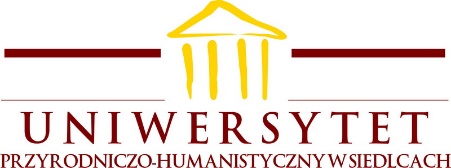 Dyrektor Instytutu nauk o zdrowiu